Florida State Board of Education for Religious Studies
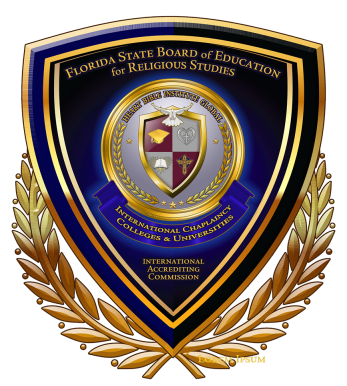 10850 Eureka St, Boca Raton Florida, 33428
Phone(800)737-0984	APPLICATION FOR LICENSE / FEE PLEASE SUBMIT THIS FORM TO OUR OFFICE 
YOUR CHECK, CASHIER’S CHECK OR MONEY ORDER MADE PAYABLE TO 

FLORIDA STATE BOARD OF EDUCATION FOR RELIGIOUS STUDIES10850 Eureka St, Boca Raton Florida, 33428
Phone(800)737-0984INSTITUTION INFO ID#: NAME: DATE: SUBMITTED BY GENARAL FEEBASED ON POSSIBLE ENROLLMENT FIRST: (0-1500)STUDENTS = $500
SECOND : 200 -250 STUDENTS = $1,000
THIRD: 255-1,000 STUDENTS = $1,900 ABOVE 1,000 STUDENTS  FEE IS $2500DIPLOMA PROGRAM$1,000DEPREE PROGRAM $2,000